Publicado en  el 04/01/2017 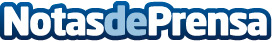 Las mujeres afroamericanas fueron indispensables en la primera misión espacial de la NASAEn la película 'Figuras ocultas', se muestra cómo las mujeres afroamericanas fueron indispensables en la primera misión espacial que realizó la NASADatos de contacto:Nota de prensa publicada en: https://www.notasdeprensa.es/las-mujeres-afroamericanas-fueron Categorias: Telecomunicaciones Cine Sociedad http://www.notasdeprensa.es